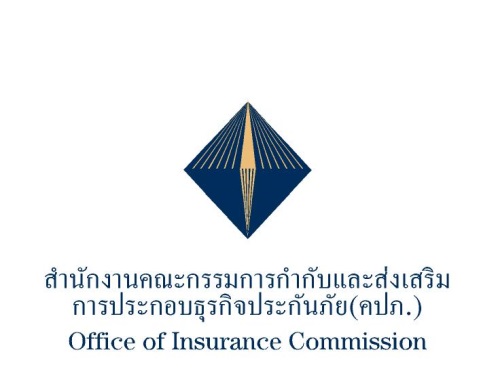 แบบแจ้งรายชื่อคณะกรรมการบริหารความเสี่ยง 	ด้วยที่ประชุมคณะกรรมการบริษัท/ที่ประชุมผู้ถือหุ้น บริษัท						ครั้งที่ 			 เมื่อวันที่ 			  ได้มีมติ 		แต่งตั้ง				  ประธานกรรมการบริหารความเสี่ยง				  กรรมการบริหารความเสี่ยง				ได้แก่ 	(1)  							 ประธาน		(2)  							กรรมการ		(3)  							กรรมการ		(4)  							กรรมการ		(5)  							กรรมการ		โดยการแต่งตั้ง ให้มีผลตั้งแต่วันที่ 								เปลี่ยนแปลงจำนวนกรรมการบริหารความเสี่ยง เนื่องจากลาออก/ถอดถอน  โดยมีรายชื่อดังต่อไปนี้1. 						เนื่องจาก 																	2. 						เนื่องจาก 																	3. 						เนื่องจาก 																		โดยการลาออก/ถอดถอน ให้มีผลตั้งแต่วันที่ 							พร้อมนี้ ได้แนบ กฎบัตรคณะกรรมการบริหารความเสี่ยง  และมติคณะกรรมการบริษัทหรือที่ประชุมผู้ถือหุ้นของบริษัทในการแต่งตั้งคณะกรรมการบริหารความเสี่ยงเปลี่ยนแปลงเพิ่มหรือลดจำนวนกรรมการบริหารความเสี่ยง  และ				หนังสือรับรองประวัติกรรมการบริหารความเสี่ยง จำนวน 		  ท่านมาด้วยแล้ว	บริษัทขอรับรองต่อสำนักงานคณะกรรมการกำกับและส่งเสริมการประกอบธุรกิจประกันภัย (คปภ.) ดังต่อไปนี้	1. คณะกรรมการบริหารความเสี่ยงมีคุณสมบัติครบถ้วนตามหลักเกณฑ์ที่ประกาศกำหนดในประกาศคณะกรรมการกำกับและส่งเสริมการประกอบธุรกิจประกันภัย เรื่อง หลักเกณฑ์ วิธีการ และเงื่อนไขในการกำหนดมาตรฐานขั้นต่ำในการบริหารจัดการความเสี่ยงของบริษัทประกันชีวิต พ.ศ. 2560 	2. ขอบเขต หน้าที่ ความรับผิดชอบของคณะกรรมการบริหารความเสี่ยงข้างต้นเป็นไปตามหลักเกณฑ์ที่กำหนดในประกาศคณะกรรมการกำกับและส่งเสริมการประกอบธุรกิจประกันภัย เรื่อง หลักเกณฑ์ วิธีการ และเงื่อนไขในการกำหนดมาตรฐานขั้นต่ำในการบริหารจัดการความเสี่ยงของบริษัทประกันชีวิต พ.ศ. 2560ลงชื่อ 					 กรรมการ	ประทับตราบริษัท (ถ้ามี)        	        (					)ลงชื่อ 					 กรรมการ        (					)หมายเหตุ  - ในกรณีแต่งตั้งคณะกรรมการบริหารความเสี่ยงใหม่ ให้แนบหนังสือรับรองประวัติของกรรมการบริหารความเสี่ยงเฉพาะรายที่แต่งตั้งใหม่- ในกรณีที่มีการเปลี่ยนแปลงกฎบัตรอย่างมีนัยสำคัญ ให้แนบกฎบัตรคณะกรรมการบริหารความเสี่ยงฉบับใหม่ด้วยหนังสือรับรองประวัติของกรรมการบริหารความเสี่ยงข้าพเจ้า 								 ดำรงตำแหน่งเป็น	    ประธานคณะกรรมการบริหารความเสี่ยง    กรรมการบริหารความเสี่ยงของบริษัท 						 ตั้งแต่วันที่ 					ขอแจ้งข้อมูลประวัติของข้าพเจ้า ดังนี้1. ข้อมูลส่วนตัว(1) หมายเลขประจำตัวประชาชนหรือหมายเลขหนังสือเดินทาง 					(2) สัญชาติ 	ไทย      อื่นๆ 				(3) วัน/เดือน/ปีเกิด 			     อายุ 		ปี(4) ที่อยู่ปัจจุบัน 																																					(5) อาชีพ / สถานที่ทำงานปัจจุบัน 																																		(6) ประวัติการศึกษา (เรียงลำดับจากระดับสูงสุด)  																																	(7) ประสบการณ์ในการทำงานในช่วง 5 ปีที่ผ่านมาจนถึงปัจจุบัน (8) ความเชี่ยวชาญพิเศษ																																				2. ข้าพเจ้าในฐานะที่ดำรงตำแหน่งเป็นกรรมการบริหารความเสี่ยง				 ประธานกรรมการบริหารความเสี่ยง				 กรรมการบริหารความเสี่ยงโดยได้รับการแต่งตั้งจากคณะกรรมการบริษัท/ที่ประชุมผู้ถือหุ้นของบริษัทในการประชุมครั้งที่ 		  เมื่อวันที่ 			 ขอรับรองเพิ่มเติมต่อสำนักงาน คปภ. ว่า(1) ข้าพเจ้าเข้าใจดีในขอบเขต หน้าที่ และความรับผิดชอบในการปฏิบัติหน้าที่เป็นกรรมการบริหารความเสี่ยงตามที่คณะกรรมการบริษัท 				 ได้ประกาศแต่งตั้งและกำหนดไว้(2) ข้าพเจ้าเข้าใจดีในหน้าที่ของคณะกรรมการบริหารความเสี่ยงตามหลักเกณฑ์ที่กำหนดในประกาศคณะกรรมการกำกับและส่งเสริมการประกอบธุรกิจประกันภัย เรื่อง หลักเกณฑ์ วิธีการ และเงื่อนไขในการกำหนดมาตรฐานขั้นต่ำในการบริหารจัดการความเสี่ยงของบริษัทประกันชีวิต พ.ศ. 2560(3) ข้าพเจ้ามีคุณสมบัติในการเป็นกรรมการบริหารความเสี่ยงตามหลักเกณฑ์ในประกาศคณะกรรมการ   กำกับและส่งเสริมการประกอบธุรกิจประกันภัย เรื่อง หลักเกณฑ์ วิธีการ และเงื่อนไขในการกำหนดมาตรฐานขั้นต่ำ   ในการบริหารจัดการความเสี่ยงของบริษัทประกันชีวิต พ.ศ. 2560 ตามข้อ 12 โดยเป็น 				  กรรมการบริษัท				  ผู้บริหารของบริษัท    							 			ผู้ทรงคุณวุฒิที่มีความรู้ความเข้าใจเกี่ยวกับความเสี่ยงในการดำเนินธุรกิจของบริษัท    ข้าพเจ้าขอรับรองว่าข้อมูลใดๆ ที่ให้ไว้ต่อสำนักงาน คปภ. ข้างต้นถูกต้องและครบถ้วนตรงตามความเป็นจริง ทุกประการคำรับรองและประวัติของข้าพเจ้าให้ไว้เมื่อวันที่ 				ลงชื่อ       ( 					)							ตำแหน่ง 				ตารางสรุปรายละเอียดของคณะกรรมการบริหารความเสี่ยงบริษัท 								ณ วันที่ 						ลงชื่อ 					 กรรมการ								ประทับตราบริษัท (ถ้ามี)                  (					)ลงชื่อ 					 กรรมการ        (					)ปีหน่วยงานตำแหน่งลักษณะงานลำดับที่ชื่อสกุลตำแหน่งในคณะกรรมการบริหารความเสี่ยงวันที่แต่งตั้งวันที่เปลี่ยนแปลงหมายเลขประจำตัวประชาชน / หมายเลขหนังสือเดินทาง1.ประธาน2.กรรมการ3.กรรมการ4.กรรมการ5.กรรมการ6.กรรมการและเลขานุการ